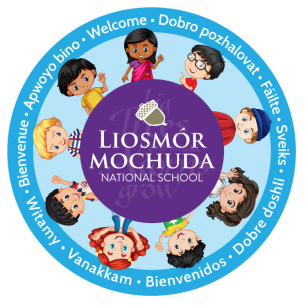 Summary of the Board of Management Meeting dated 22nd September 2020Board of ManagementPatron Nominee: Mr. Brian DunganPatron Nominee: Dean Paul Draper Principal: Alanna Nichol Teachers’ Representative: Helen Sheehan Parents’ Representative: James Trigg Parents’ Representative: Alison MaxwellCommunity Representative: Daniel Fleming Community Representative: Rachel Wilson Ramasamy The Board of Management would like to extend a very warm welcome to all pupils, parents and teachers back to school. At our most recent meeting the following was discussed.Lots of work has taken place over the summer including the painting of the school and the addition of window boxes. A considerable amount of time has been spent ensuring the school complies with all Covid policies and health and safety criteria. We would like to welcome Ms Farrell as a substitute Teacher who will be teaching the senior classroom on Fridays. Having purchased iPads to assist with the children’s learning we are adding to the number available.We would like to encourage parents to visit the school website www.liosmormochudans.ie and would like to thank Jen Trigg for all her help with the website.We reviewed our finances and concluded that all is in order. We would like to thank Betty Daunt for all her work whilst on the Board of Management last year and welcome Rachael Wilson back to the board.